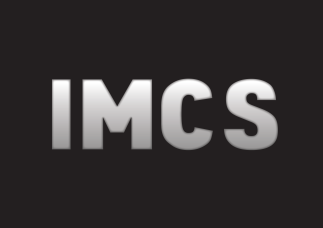 www.imcs.frListe des pièces que nous conseillons de tenir en stock pour entretenir et dépanner rapidement votre raboteuse / ‘effaceuse’ SC10 :Pour vos Tambours :Axes de 14 mm – référence IMCS : AA250 : au moins 1 jeu (6 pièces).Rondelles d’appoint – réf AR250 : au moins 20 pcs par tambour en service.Les axes sont à changer en préventif dès que vous constatez une usure d’environ 4 mm. Contrôlez-les régulièrement, les remplacer au bon moment évitera les casses sur chantier et vous fera faire des économies.Les rondelles d’appoint éviteront, à terme, d’avoir les outils qui travaillent en biais. C’est essentiel pour la qualité de votre travail, tout particulièrement avec nos molettes à plaquettes. Il faut donc en rajouter dès que l’usure de l’ensemble outils-rondelles entraîne un jeu latéral trop important (en veillant à laisser un espace d’une rondelle maximum par portion d’axe, les outils doivent pouvoir se mouvoir librement). Pour votre Raboteuse :Courroie – réf F880-8M50 : 1 pièce.Filtre à Air – réf HON.2893899 : 1 pièce.Bougie pour Moteur Honda – réf H.BGX270 : 1 pièce.Le filtre à air est à inspecter et nettoyer tous les jours après chaque utilisation, il doit être correctement remonté et changé si nécessaire.Il est recommandé d’avoir une courroie crantée disponible pour un changement rapide en cas de casse (contactez-nous si besoin pour la remonter correctement).La bougie est à changer quand elle est HS (défaut des électrodes, dépôts ou encore corrosion...).Votre satisfaction est notre priorité : n’hésitez pas à nous solliciter si besoin au 01.34.94.71.35.IMCS – 140420 – reproduction sans autorisation interdite.